Kopīgs dokumentsPalīdzība starptautiskās sadarbības krimināllietās jomā nozares speciālistiemEiropas Tiesiskās sadarbības tīkls un EurojustKā mēs varam jums palīdzēt?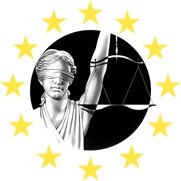 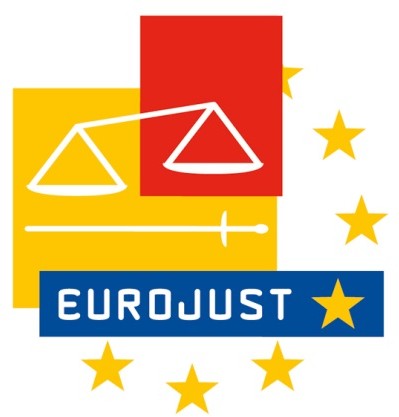 IevadsŠajā dokumentā sniegta informācija dalībvalstu juridisko profesiju pārstāvjiem par pakalpojumiem un palīdzību, kas pieejami starptautiskās sadarbības krimināllietās jomā, ko var sniegt Eiropas Tiesiskās sadarbības tīkls (ETST) un Eurojust.Šī dokumenta mērķis ir palīdzēt speciālistiem izlemt, vai lietas jāskata ETST vai Eurojust. Tāpat dokuments nodrošina, ka gan ETST, gan Eurojust izskatīs lietas, kas ir to jurisdikcijā, efektīvi izmantojot laiku un resursus un novēršot darba dublēšanos.Kas ir Eiropas Tiesiskās sadarbības tīkls?ETST tīklā ietilpst vairāk nekā 350 kontaktpunktu 28 dalībvalstīs, kuru darbības nolūks ir uzlabot starptautisko tiesisko sadarbību krimināllietās.Kontaktpunkti ir prokurori, tiesneši un citas amatpersonas, kas ikdienā strādā ar jautājumiem, kas saistīti ar starptautisko sadarbību. Kontaktpunktus nosaka katra dalībvalsts no savām centrālajām iestādēm, tiesu iestādēm vai citām iestādēm, kas nodrošina starptautisko sadarbību gan kopumā, gan noteiktos smagu noziegumu jautājumos, piemēram, organizētā noziedzība, korupcija, narkotiku tirdzniecība un terorisms.ETST ir nodibinājis ciešas attiecības ar citiem tiesiskās sadarbības tīkliem un kontaktpunktiem trešajās valstīs. ETST kontaktpunkti tādējādi var sniegt palīdzību lietās visā pasaulē.ETST sekretariāts, kas atrodas Hāgā, ir ETST administratīvā vienība. Lai nodrošinātu ciešu saziņu starp Eurojust un ETST, sekretariāts ir veidots kā Eurojust personāla daļa, taču tas funkcionē kā atsevišķa struktūrvienība. ETST sekretariāts ir atbildīgs cita starpā par atbalsta sniegšanu kontaktpunktiem to uzdevumu izpildē, ETST tīmekļa vietnes un e-rīku izveidi, uzturēšanu un pilnveidi, kā arī par vispārīgu ETST administrēšanu.Vairāk informācijas par ETST sekretariātu pieejama http://www.ejn- crimjust.europa.eu/ejn/EJN_Secretariat.aspx vai, sazinoties ar ETST sekretariātu: ejn@eurojust.europa.eu.ETST tīmekļa vietneETST tīmekļa vietne www.ejn-crimjust.europa.eu tika izveidota, lai sniegtu atbalstu speciālistiem, kas iesaistīti starptautiskajā tiesiskajā sadarbībā. Šajā dokumentā sniegta vispārīga informācija par tiesisko sadarbību ES dalībvalstīs, ES kandidātvalstīs un ETST partnervalstīs. Tāpat jūs varat izmantot ETST elektroniskos rīkus, lai īstenotu tiesisko sadarbību. Skatīt sadaļu „Tiesiskās sadarbības veicināšana“. Tāpat ETST tīmekļa vietnē ir sadaļa, kas paredzēta sadarbībai ar trešajām valstīm un citiem tiesiskās sadarbības tīkliem. ETST kontaktpunktiem ir pieeja daudziem kontaktpunktiem ārpus Eiropas Savienības. Skatīt: https://www.ejnforum.eu/cp/network-atlas.ETST tīmekļa vietnes galvenās sadaļas ir iztulkotas ES oficiālajās valodās. Ja nevarat atrast informāciju, ko meklējat, jūs vienmēr varat vērsties pēc palīdzības jūsu dalībvalsts ETST kontaktpunktā.Kā ETST var jums palīdzēt?Ja jums nepieciešama ETST palīdzība, jūs varat sazināties ar vienu no kontaktpunktiem jūsu valstī vai kontaktpunktu valstī, kas iesaistīta lietā. ETST kontaktpunktu saraksts ETST tīmekļa vietnē ir aizsargāts ar paroli, taču tas ir pieejams ETST kontaktpunktiem jūsu dalībvalstī. Tāpēc, ja jums nepieciešama palīdzība, lai sazinātos ar ETST citā dalībvalstī, vislabāk to iespējams izdarīt, vēršoties pie kāda no ETST kontaktpunktiem jūsu valstī.ETST jāizmanto šādos gadījumos:Tiesiskās sadarbības veicināšanaJa jums nepieciešama informācija, kā saņemt palīdzību no citas dalībvalsts noteiktā lietā, jūs varat vērsties pie kontaktpunktiem jūsu dalībvalstī vai izmantot attiecīgās ETST tīmekļa vietnes sadaļas:izveidojot tiesiskās sadarbības lūgumu (Eiropas izmeklēšanas rīkojumu (EIR) vai starptautiskās tiesiskās palīdzības lūgumu, Eiropas apcietināšanas orderi, līdzekļu iesaldēšanas rīkojumu utt.):lai identificētu kompetento izpildes iestādi, lai jūs varētu sākt saziņu un nosūtīt lūgumu tieši šai iestādei. Tiesiskās sadarbības atlants ETST tīmekļa vietnē ir rīks, ko varat izmantot, lai identificētu kompetento izpildes iestādi un iegūtu adresi, e-pasta adresi un tālruņa/faksa numuru;lai iegūtu detalizētāku informāciju par attiecīgajā dalībvalstī ar likumu noteiktajām tiesiskajām prasībām, vai lai apspriestu lūguma izpildes formalitātes. Fiches belges rīks ETST tīmekļa vietnē ietver īsu tiesisku un praktisku informāciju par visiem būtiskākajiem tiesiskās sadarbības instrumentiem. Kompendijs (Compendium) ir rīks, kas piedāvā iespēju izveidot elektronisku lūgumu; unlai iegūtu tiesisku un praktisku informāciju par ES tiesisko instrumentu, ko vēlaties izmantot, piemēram, cik lielā mērā instruments ir ieviests dalībvalstīs (ieviešanas statuss), deklarācijas, paziņojumi, rokasgrāmatas, ziņojumi utt. Tiesu bibliotēka ETST tīmekļa vietnē piedāvā sadaļu par katru tiesisko instrumentu, kas ietver minēto informāciju;tiesiskās sadarbības lūguma izpildes posmā iespējama papildu informācijas apmaiņa atbilstošai lūguma izpildei;kavējumu gadījumā vai tiesiskās sadarbības lūguma neizpildes gadījumā tiek pārbaudīts izpildes statuss attiecīgajā dalībvalstī un/vai tiek paātrināta izpilde, iejaucoties ETST kontaktpunktam; unja jūs steidzami pieprasāt iesniegt informāciju par tiesiskās sadarbības lūgumu ar ļoti īsu iesniegšanas termiņu.Informācijas apmaiņas veicināšana starp tiesu iestādēmKā aktīvi prokurori un tiesneši ETST kontaktpunkti bieži var ātri un neformālā veidā dalīties ar informāciju par notiekošām izmeklēšanām vai procesiem un to rezultātiem, apcietinātām personām, apcietinājuma ilgumiem un tiesu lēmumiem atsevišķās lietās. Šāda veida informācijas apmaiņas gadījumā bieži nav nepieciešams nosūtīt formālu lūgumu.Ja jums nepieciešama šāda informācija jūsu izmeklēšanas vai procesa ietvaros, īpaši steidzamos gadījumos, un jūsu valsts tiesību akti pieļauj šāda pieprasījuma iesniegšanu, sazinieties ar ETST kontaktpunktu, norādiet, kāpēc jums šī informācija nepieciešama un sniedziet īsu jūsu izmeklēšanas vai procesa aprakstu. Informējiet ETST kontaktpunktu, ka jūs sazināties ar to kā ETST kontaktpunktu.Kas ir Eurojust?Eurojust ir Eiropas Savienības 2002. gadā dibināta tiesiskās sadarbības organizācija, kuras mērķis ir atbalstīt un stiprināt koordināciju un sadarbību starp tām nacionālajām iestādēm, kas veic izmeklēšanu un kriminālvajāšanu smagu pārrobežu noziegumu jomā, īpaši organizētās noziedzības lietās, piemēram, krāpniecības, narkotiku tirdzniecības, organizēto nodarījumu pret īpašumu, cilvēku tirdzniecības un terorisma lietās.Eurojust atrodas Hāgā. Organizācija sastāv galvenokārt no prokuroriem no katras dalībvalsts, kas organizēti „valsts nodaļās“ un ko atbalsta administratīvie darbinieki. Tāpat Eurojust sadarbojas ar prokuroriem no Norvēģijas, ASV, Šveices un Melnkalnes.Eurojust nodrošina funkcionālu atbalstu izmeklēšanas un kriminālvajāšanas iestādēm lietu izskatīšanā (piemēram, organizējot koordinācijas sanāksmes un/vai koordinācijas centrus) un, daloties pieredzē un zināšanās, kas gūtas lietās, kurās Eurojust sniedzis atbalstu (piemēram, Vadlīnijas, lai pieņemtu lēmumu, kurā jurisdikcijā lieta jāizskata http://www.eurojust.europa.eu/Practitioners/operational/Pages/Guidelines-on-jurisdiction.aspx un ziņojums par Cilvēku tirdzniecības, kas veikta darbaspēka ekspluatācijas mērķiem, lietu izskatīšana http://www.eurojust.europa.eu/doclibrary/Eurojust-framework/Casework/Report%20on%20prosecuting%20THB%20for%20the%20purpose%20of%20labour%20exploitation%20%28Dec.%202015%29/2015-12_Report-on-prosecuting-THB-labour-exploitation_EN.pdf.Kā Eurojust var jums palīdzēt?Ja jums nepieciešama Eurojust palīdzība, jums jāsazinās ar savas valsts nodaļu Eurojust. Lūdzu, aplūkojiet Eurojust tīmekļa vietni, lai uzzinātu vairāk: http://eurojust.europa.eu/Practitioners/Pages/contact-info-for-practitioners.aspxEurojust palīdzība jāizmanto šādos gadījumos:Izmeklēšanas vai lietas ierosināšanas koordinācijaEurojust var palīdzēt nodrošināt ar konkrētu lietu saistītas informācijas apmaiņu, ja izmeklēšanas darbības nepieciešams koordinēt divās vai vairākās dalībvalstīs. Tāpat Eurojust palīdz noteikt, vai dalībvalstīm jāturpina atsevišķa izmeklēšana vai tām jāveic izmeklēšana un procedūras galvenokārt vienā vai vairākās dalībvalstīs.Tāpat Eurojust sniedz atbalstu pārrunās un vienošanos starp iesaistītajām nacionālajām iestādēm noslēgšanā par to, kā, kad un kur veikt vienotu rīcību vai ierosināt lietu.Koordinācijas sanāksmju un centru organizēšana un atbalstsEurojust var organizēt koordinācijas sanāksmes Hāgā, kurās piedalās kompetentās nacionālās iestādes no dažādām dalībvalstīm un trešajām valstīm. Koordinācijas sanāksmēs dažkārt var piedalīties Eiropola un Eiropas Biroja krāpšanas apkarošanai (OLAF) pārstāvji.Koordinācijas sanāksmju laikā speciālisti var apmainīties ar informāciju par saistītām izmeklēšanām un plānot vienotu rīcību efektīvākā veidā. Ja nepieciešams, Eurojust var nodrošināt sinhrono tulkošanu. Koordinācijas sanāksmes ir lietderīgas, lai novērstu iespējamus jurisdikciju konfliktus vai īstenotu noteiktus pasākumus koordinētā veidā.Eurojust sedz naktsmītnes Hāgā un ceļošanas izmaksas diviem dalībniekiem no katras iesaistītās valsts.Tāpat Eurojust organizē koordinācijas centrus, kuru mērķis ir sniegt atbalstu un koordinēt vienotu rīcību (par kuru valstis bieži vienojas koordinācijas sanāksmēs), kas tiek vienlaikus veikta dažādās dalībvalstīs un trešajās valstīs. Koordinācijas centri nodrošina informācijas nosūtīšanu un koordinēšanu reāllaikā starp kompetentajām iestādēm rīcības veikšanas dienā, piemēram, ja dažādās valstīs jāveic vienlaicīgas dzīvesvietu pārmeklēšanas. Tāpat koordinācijas centri ļauj risināt dažādas problēmas, kas var rasties, īstenojot Eiropas apcietināšanas orderi, un nodrošina papildu pārmeklēšanas un konfiskāciju.Palīdzība, lai novērstu vai risinātu jurisdikcijas konfliktusGadījumos, kad vairāk nekā vienai dalībvalstij ir piekritīga jurisdikcija, Eurojust var novērst vai atrisināt jurisdikcijas konfliktus. Tāpat Eurojust sniedz nesaistošu atzinumu par to, kura no dalībvalstīm ir labākā pozīcijā, lai veiktu izmeklēšanu vai ierosinātu lietu.Kopīgu izmeklēšanas grupu nodrošināšana un atbalsta sniegšanaEurojust var palīdzēt un nodrošināt kopīgu izmeklēšanas grupu izveidi, funkcionēšanu un novērtēšanu. Eurojust var identificēt atbilstošas lietas, kurās nepieciešams izveidot kopīgas izmeklēšanas grupas, sniegt noderīgu tiesisku un praktisku informāciju, piemēram, par nacionālajiem tiesību aktiem, praktiskiem šķēršļiem un labākās prakses principiem, kā arī sniegt palīdzību, izstrādājot vienošanās par kopīgu izmeklēšanas grupu un rīcības plānus. Ja tas nepieciešams, Eurojust valstis var piedalīties kopīgajās izmeklēšanas grupās.Eurojust var palīdzēt, sedzot divas izmaksu grupas, kas raksturīgas kopīgajām izmeklēšanas grupām: ceļošanas un naktsmītnes izmaksas, mutiskās un rakstiskās tulkošanas izmaksas. Tāpat Eurojust piedāvā aizņemties aprīkojumu izmantošanai kopīgajās izmeklēšanas grupās, piemēram, mobilos tālruņus (kopā ar radītajām izmaksām) un klēpjdatorus.Lai uzzinātu vairāk, skatīt http://www.eurojust.europa.eu/Practitioners/JITs/Eurojust- JITsFunding/Pages/Eurojust-JITs-funding.aspx.Trešo valstu tiesiskās sadarbības lūgumu koordinēšana un nodrošināšanaJa jums nepieciešama palīdzība, lai sazinātos ar iestādi trešajā valstī, jūs varat sazināties ar savas valsts nodaļu Eurojust, kas jums sniegs informāciju par Eurojust kontaktpunktiem vairāk nekā četrdesmit valstīs pasaulē.Pašlaik Eurojust ir sadarbības līgumi ar Norvēģiju, ASV, Islandi, Šveici, Bijušo Dienvidslāvijas Maķedonijas Republiku, Lihtenšteinu, Moldovu, Melnkalni un Ukrainu. Šīs vienošanās var ietvert operatīvās informācijas apmaiņu, tostarp personas datu apmaiņu.Vairāk informācijas skatīt: http://www.eurojust.europa.eu/doclibrary/Eurojust-framework/Pages/agreements-concluded-by-eurojust.aspx.Tiesiskās sadarbības veicināšanaSarežģītos jautājumos, steidzamās lietās vai situācijās, kad citi sadarbības kanāli nav atbilstoši vai, visticamāk, nevarēs nodrošināt rezultātus nepieciešamajā termiņā, kolēģi no valsts nodaļām var jums palīdzēt.Viņi var, piemēram:palīdzēt iegūt informāciju par tiesiskās sadarbības lūguma statusu, piemēram, ja tiešā saziņa starp nacionālajām iestādēm vai cita saziņa nav bijusi veiksmīga;sniegt palīdzību gadījumos, kad tiesiskās sadarbības lūgumi jāizpilda steidzami. Lūdzu, ievērojiet, ka pieejami citi saziņas kanāli, kas nodrošina policijas informācijas apmaiņu un izlūkošanas darbību veikšanu;atbalstīt speciālistus, pārbaudot lūguma vēstuļu projektus vai sagatavot EIR, piemēram, norādot informācijas veidu, kas jāietver, lai lūgumu varētu steidzami izpildīt pieprasītajā jurisdikcijā („kvalitātes pārbaude“); uninformēt nacionālās iestādes par lietām, kas atrodas izskatīšanā citās dalībvalstīs, pieņemot, ka Eurojust šāda informācija ir pieejama.Eurojust valsts koordinācijas sistēmaEurojust valsts koordinācijas sistēma nodrošina koordināciju nacionālā līmenī darba ietvaros, ko veic dažādi subjekti tiesiskās sadarbības krimināllietās jomā, piemēram, Eurojust nacionālie korespondenti, Eurojust nacionālie korespondenti, kas atbildīgi par terorisma jautājumiem, ETST nacionālie korespondenti un līdz trim ETST kontaktpunktiem, un kopīgo izmeklēšanas grupu kontaktpunkti, un genocīda tīkli. Tāpat Eurojust valsts koordinācijas sistēma nodrošina dažādu Eurojust uzdevumu izpildi attiecīgajā dalībvalstī. Eurojust valsts koordinācijas sistēma palīdz noteikt, vai lietā jāpieprasa Eurojust vai ETST palīdzība.Vairāk informācijas skatīt: http://www.eurojust.europa.eu/Practitioners/objectives- tools/Pages/eurojust-national-coordination-system.aspx.NoslēgumsTieša saziņa starp dalībvalstu iestādēm pārrobežu sadarbības ietvaros ir būtiska. Ja jums nepieciešama palīdzība, ETST un Eurojust var sniegt jums atbalstu. Tā kā abas iestādes cieši sadarbojas, jūsu lūgumu izskatīs visatbilstīgākais speciālists.